Agilitybana2017-04-23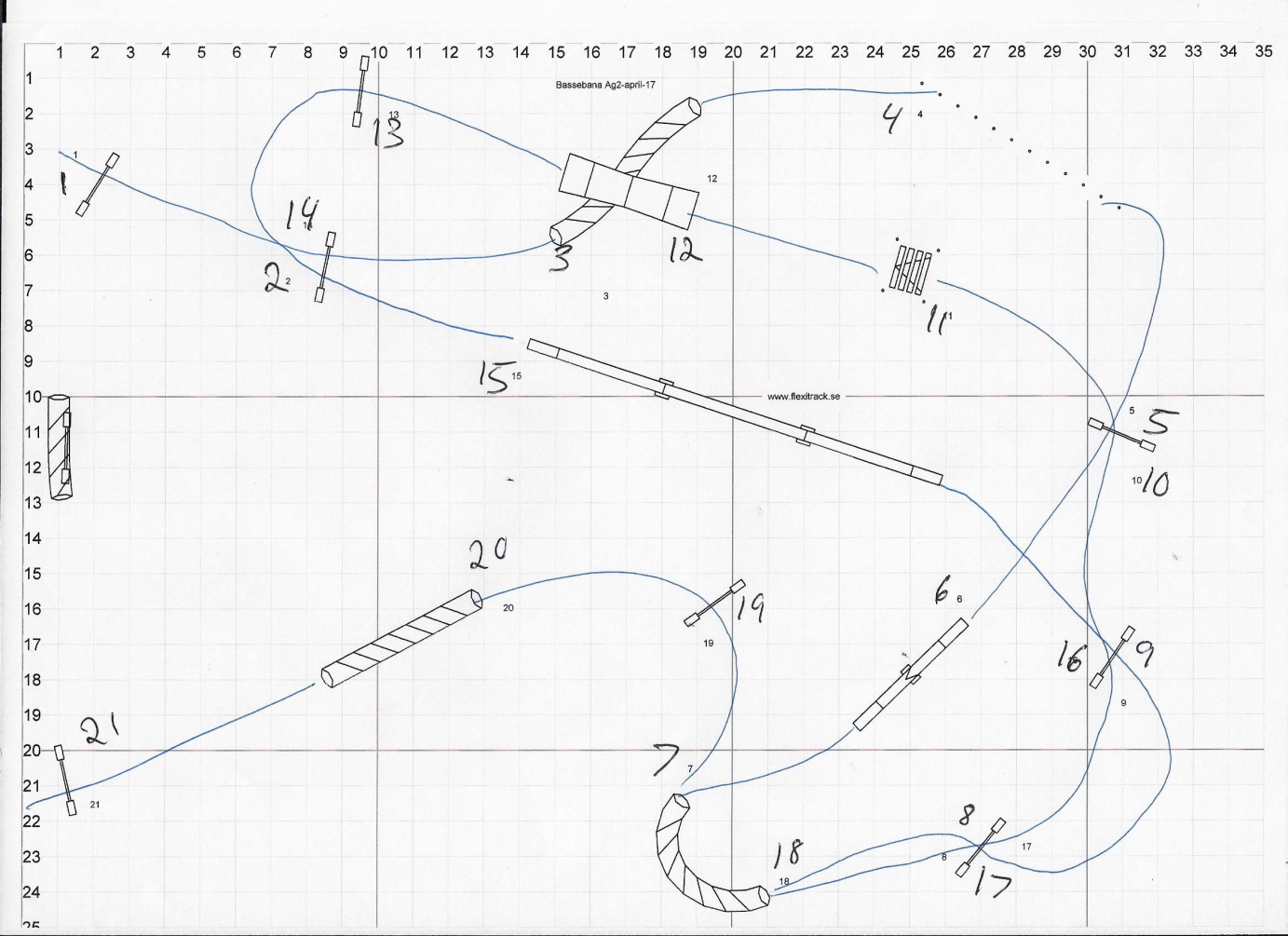 Hoppbana2017-04-23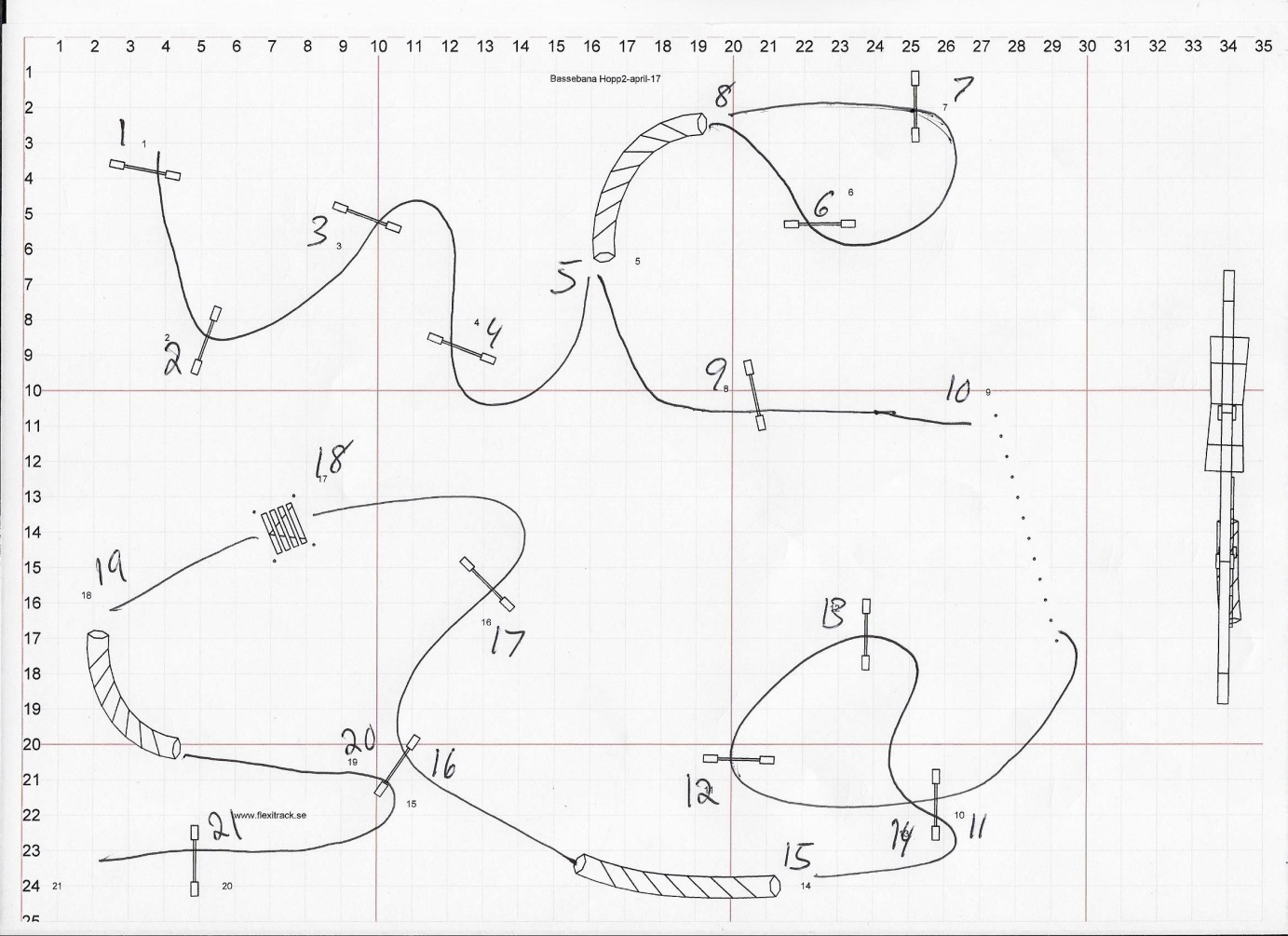 Tunnelbana2017-04-23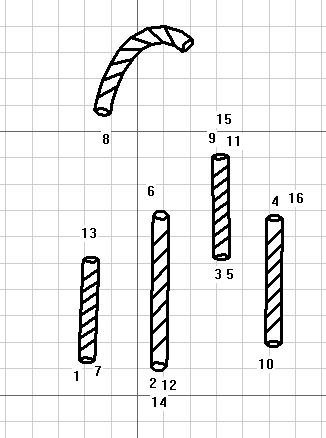 